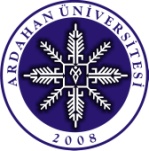 ARDAHAN ÜNİVERSİTESİSOSYAL BİLİMLER ENSTİTÜSÜKAYIT DONDURMA İSTEK DİLEKÇESİARDAHAN ÜNİVERSİTESİSOSYAL BİLİMLER ENSTİTÜSÜ MÜDÜRLÜĞÜNE	Enstitünüzün ............................................................................................................... Anabilim-Bilim Dalında ..................................... numaralı yüksek lisans programı ............................ yarıyıl öğrencisiyim. Aşağıda belirttiğim ve ekte sunduğum belge uyarınca öğrenim süremi ............................... eğitim-öğretim yılı .......................................................... yarıyılından itibaren ................... yarıyıl dondurmak istiyorum. 	Gereğini arz ederim.											 ........./........./20......											    ................................................											  (Ad, Soyad, İmza)Öğrenci Numarası 	.......................................................................................................................Adres:		...................................................................................................................................		...................................................................................................................................Telefon: 	Ev:.............................................................................................................................		İş:..............................................................................................................................E-posta:	.........................................................@.....................................................................MAZERETİN NEDENİ :Ekler: Mazeret Belgesi (........ sayfa)	       